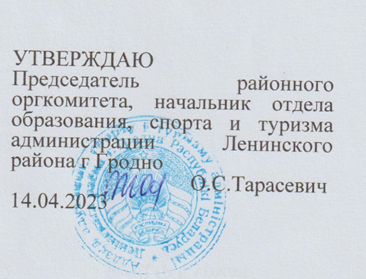 Situations for discussion                                                  8th form1. School traditions are special and unique to everyone. Let’s talk about school traditions.Why are school traditions important?How do you celebrate the first day of the new school year?Have you ever been on a school excursion? Where did you go?Which do you like more: routine school days or school festivities? Why?What do you think makes a good teacher? Describe your favourite teacher.2. It’s difficult to imagine our life without shopping. Let’s talk about shopping.Do you shop online? What kinds of things do you buy?Do you prefer to shop alone or with other people? Why?Is window shopping a total waste of time?Do people always need the things they buy when they go shopping?If you were to open your own shop, what kinds of things would you like to sell?3. Money is an essential thing to survive in the world. Let’s talk about money.Are you good at saving money?Do you get pocket money? What do you use it for?How important is money for you?Do you often lend money to friends or family? Do you ever borrow it?Explain the proverb “Money doesn't grow on trees”. What does it mean?4. People all over the world celebrate holidays. Let’s talk about holidays.Do you think holidays are important? Why?Do you prefer summer holidays or winter holidays? Is it better to stay at home on holidays or go somewhere?Which place would you recommend foreign tourists to see in your country?What is your favourite thing to do with your family over the holidays?5. It’s not a secret that every nation and every country has its own traditions. Let’s talk about British traditions.Do you think it’s important to keep traditions?What British tradition would you like to take part in?What traditional British food do you know?What unusual British traditions can you name?What are traditional British hobbies?6. Belarusian people are proud of their traditions and carefully keep them. Let’s talk about Belarusian traditions.Do you think young people keep traditions in your country?What are the traditional symbols of your country?What Belarusian traditions do you keep in your family?What Belarusian sights would you recommend me to visit? What do you think attracts tourists to Belarus?7. Music isn’t only a combination of pleasant sounds. Let’s talk about music.What kinds of music do people listen to in your country?Is there any kind of music that you hate?What kind of music do you listen to to cheer you up?Do you prefer listening to songs in your own language or in another language? Why?What do you think of the music your parents listen to?8. Books are the greatest of the world’s wonders. What is your attitude towards reading? Let’s talk about books and reading.How do you choose the books you are going to read?Is there a book that you have read more than once? How many times did you read it?Have you ever read a book and then watched the movie? Which was better? Why?Do you think people don’t read enough books these days? Why?Is there a good library in your neighborhood? How often do you go to the library?9. Films are an art of our life and they play an important role in the life of our society. Let’s talk about films.How do you choose which movie to watch?Are there any kinds of films you dislike? If so, what kinds?Have you ever watched the same film more than once?Which do you prefer: to watch films or to read books? Why?Do you prefer watching movies at the cinema or on TV?10. The world is a book, and those who do not travel read only a page. Let’s talk about travelling.How do you usually decide on a travel destination?What are some things that you always take with you on a trip?What is the best place for a vacation in your country? Why is it good?If you had enough money, what type of holiday would you take?Do you like to talk to the local people when you travel? Why or why not?11. People all over the world are fond of sports and games. Let’s talk about sport.Do you think everybody should practice sport?What do you do to keep fit?What do you think is the most popular sport in the world? Why?What is the most popular sport in your country?What new sports would you like to try?12. To have a good friend, you need to be a good friend. Let’s talk about friends and friendship.Do you make friends easily?How can you get to better know a person?What qualities do you think are important in a friend?What do you do when you have a misunderstanding with your friend?Why do you think some friendships last forever while others end quite quickly?